             Эссе на тему: «Я - педагог»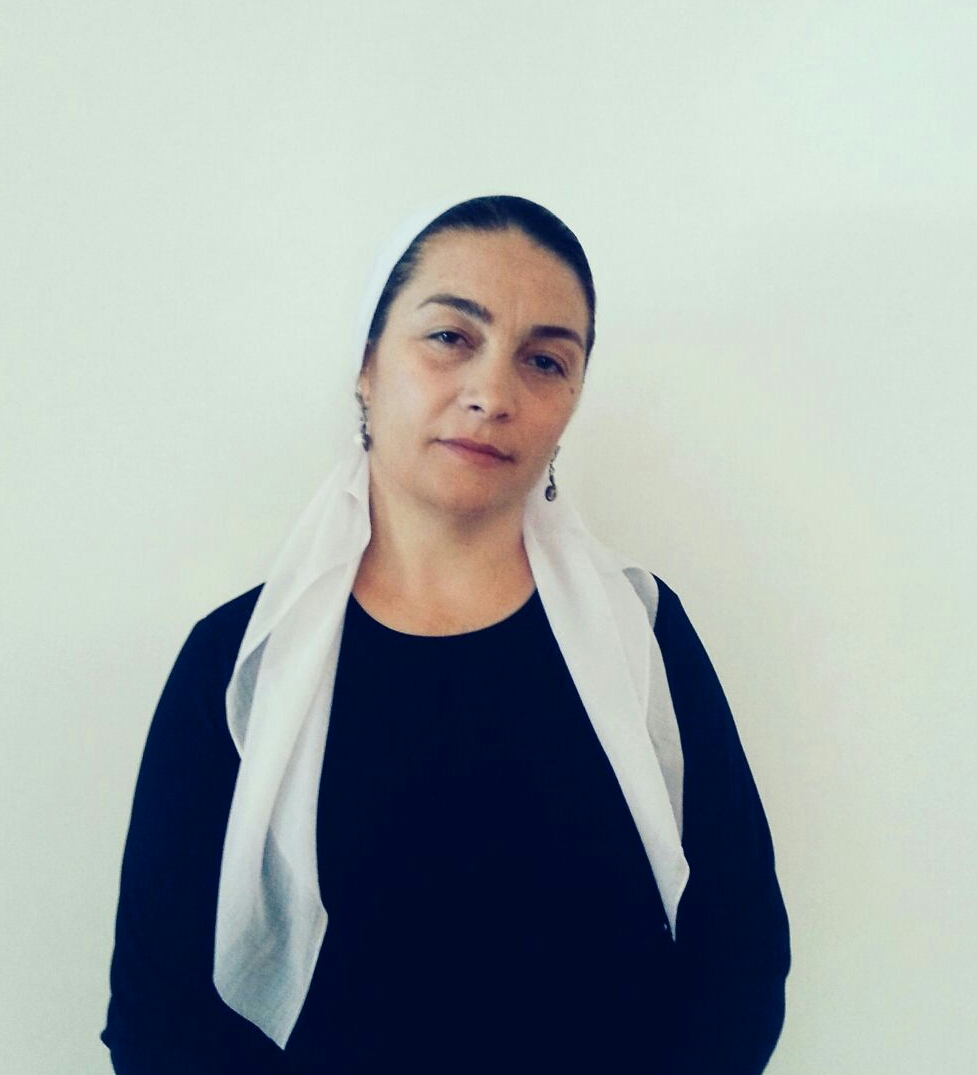       ГБДОУ «Детский сад № 1 «Малх»          с. Билтой-Юрт Гудермесского                             муниципального района»                          Воспитатель: Ильясова Роза Рахмановна